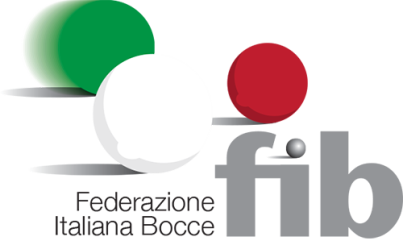        COMITATO PROVINCIALE TORINOISCRIZIONE REGIONAL CUP 2019 ( COPPA ITALIA)La società ____________________________________________________________Tel._______________________________con sede in_____________________________________via________________________________________n°_____________REGIONAL CUP (COPPA ITALIA)  ANNO 2019 Iscrizione alla coppa Italia: Euro 100  al comitato provinciale TorinoL'intera somma di iscrizione e il mod. iscrizione compilato, dovrà pervenire entro il 31 Marzo 2019Per maggiori chiarimenti consultare sul sito , disposizioni REGIONAL CUP per società 2019 specialità volo.                                                                                                                                       TIMBRO E FIRMA------------------------------------------------------La Commissione tecnica                                                                                                                                                                Il Presidente Provinciale        Provinciale                                                                                                                                                                                    Giorgio Roetto                    Corso Principe Eugenio, 11 - 10122 Torino - tel 0114319312 - 5212249 fax 011 5217506 mail: torino@federbocce.it                                                                                                                                         